VocabularySpooky                                       A) You do something enjoyable                                                 because of a special occasion or to                                                mark someone’s success.Celebrate                                     B) An actor’s or performer’s _____ is the                                                    set of clothes they wear while they                                                    are performing.Spirit                                         C) A _______ is a custom or belief that                                                   has existed for a long time. Costume                                      D) A place that is ____ has a frightening                                                                atmosphere and makes you feel that                                                   there are ghosts around.Decorate                                      E) If something is _____, it is found in                                                    large numbers or it happens often.Common                                      F) It’s a part of you that is not physical                                                    and that consists of your character                                                     and feelings.Carve                                         G) If you _____ an object, you make it                                                     by cutting it out of a substance such                                                   as wood or stone.Tradition                                       H) If you _______ something, you make                                                    it more attractive by adding things                                                     to it.Halloween is a spooky holiday celebrated on October 31st.  People in North America and some people in Europe celebrate Halloween.  There are even Halloween parties in Korea!  So, where did Halloween come from?  It all started about 2,000 years ago in Britain.  First it was a Pagan harvest festival called Sowan.  They believed that ghosts and spirits came out this time of year.  They wanted to hide from the evil spirits so they dressed in costumes of dead people and ghosts.  Later, this holiday mixed with the Christian holiday called All Saints Day.  People would go to houses and ask for a Soul Cake, a kind of bread.  Many years later Halloween was born. Now people celebrate Halloween in many ways.  Children wear costumes and go to houses and ask for candy.  This is called Trick-or-treating.  Adults often go to costume parties.  Many people also decorate their houses.  A common decoration is a jack-o-lantern.  It is a carved pumpkin that looks like a scary face.  People also go to haunted houses with friends and family.  These haunted houses are like very scary theme parks.  Watching horror movies is another fun Halloween tradition.  Common Halloween costumes are:  ghosts, vampires, zombies, scary masks, monsters, animals, witches, mummies, werewolves, and dead people.  What do you want to be for Halloween?  READING COMPREHENSION1.  What day is Halloween?   2.  Who celebrates Halloween?3.  When did the Pagan’s start to celebrate Sowan?  4.  What holiday mixed with Sowan?5.  What is Soul Cake?6.  What is trick-or-treating?7.  What is a jack-o-lantern?8.  What are three things people do on Halloween?  9.  What are three common Halloween costumes?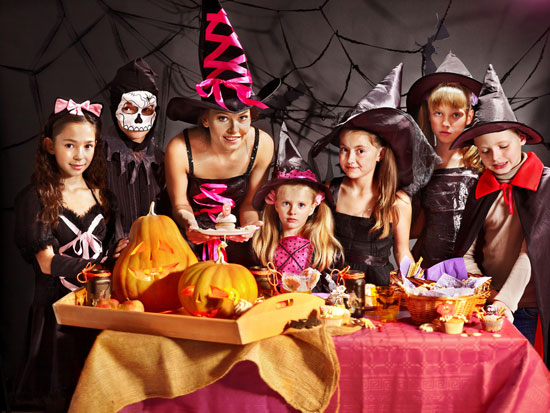 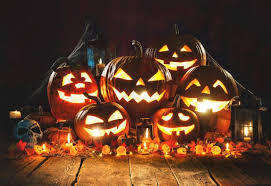 Topic: History of HalloweenTopic: History of HalloweenTopic: History of HalloweenTopic: History of HalloweenTopic: History of HalloweenInstructor:Level:Age: Number of Students:Length:Miyeon JangPre-intermediateAdults1520minMaterials:White board and board markersPicturesWorksheets (Vocabulary list)Worksheets (comprehension)Materials:White board and board markersPicturesWorksheets (Vocabulary list)Worksheets (comprehension)Materials:White board and board markersPicturesWorksheets (Vocabulary list)Worksheets (comprehension)Materials:White board and board markersPicturesWorksheets (Vocabulary list)Worksheets (comprehension)Materials:White board and board markersPicturesWorksheets (Vocabulary list)Worksheets (comprehension)Aims:Ss will be able to use in words related to Halloween by today’s topic.Ss will be able to read the exact meaning of the article.Ss will discuss Halloween and activities.Aims:Ss will be able to use in words related to Halloween by today’s topic.Ss will be able to read the exact meaning of the article.Ss will discuss Halloween and activities.Aims:Ss will be able to use in words related to Halloween by today’s topic.Ss will be able to read the exact meaning of the article.Ss will discuss Halloween and activities.Aims:Ss will be able to use in words related to Halloween by today’s topic.Ss will be able to read the exact meaning of the article.Ss will discuss Halloween and activities.Aims:Ss will be able to use in words related to Halloween by today’s topic.Ss will be able to read the exact meaning of the article.Ss will discuss Halloween and activities.Language Skills:Listening: Ss will listen to other classmates’ opinions.Reading: Ss will read article and understand the meaning of it.Speaking: Ss will express their own opinion related to the traditional festival.Writing: Ss will write the answer on worksheet.Language Skills:Listening: Ss will listen to other classmates’ opinions.Reading: Ss will read article and understand the meaning of it.Speaking: Ss will express their own opinion related to the traditional festival.Writing: Ss will write the answer on worksheet.Language Skills:Listening: Ss will listen to other classmates’ opinions.Reading: Ss will read article and understand the meaning of it.Speaking: Ss will express their own opinion related to the traditional festival.Writing: Ss will write the answer on worksheet.Language Skills:Listening: Ss will listen to other classmates’ opinions.Reading: Ss will read article and understand the meaning of it.Speaking: Ss will express their own opinion related to the traditional festival.Writing: Ss will write the answer on worksheet.Language Skills:Listening: Ss will listen to other classmates’ opinions.Reading: Ss will read article and understand the meaning of it.Speaking: Ss will express their own opinion related to the traditional festival.Writing: Ss will write the answer on worksheet.Language Systems:Lexis: Halloween vocabulary (decorate, costumes, spooky etc.)Grammar: Present tense and simple past tenseFunction: Expressing their thoughtDiscourse: Discuss the traditional festivalLanguage Systems:Lexis: Halloween vocabulary (decorate, costumes, spooky etc.)Grammar: Present tense and simple past tenseFunction: Expressing their thoughtDiscourse: Discuss the traditional festivalLanguage Systems:Lexis: Halloween vocabulary (decorate, costumes, spooky etc.)Grammar: Present tense and simple past tenseFunction: Expressing their thoughtDiscourse: Discuss the traditional festivalLanguage Systems:Lexis: Halloween vocabulary (decorate, costumes, spooky etc.)Grammar: Present tense and simple past tenseFunction: Expressing their thoughtDiscourse: Discuss the traditional festivalLanguage Systems:Lexis: Halloween vocabulary (decorate, costumes, spooky etc.)Grammar: Present tense and simple past tenseFunction: Expressing their thoughtDiscourse: Discuss the traditional festivalAssumptions: Ss already know -What the Halloween is-How the class is set up and run-Ss already know about festivals in other countries.Assumptions: Ss already know -What the Halloween is-How the class is set up and run-Ss already know about festivals in other countries.Assumptions: Ss already know -What the Halloween is-How the class is set up and run-Ss already know about festivals in other countries.Assumptions: Ss already know -What the Halloween is-How the class is set up and run-Ss already know about festivals in other countries.Assumptions: Ss already know -What the Halloween is-How the class is set up and run-Ss already know about festivals in other countries.Anticipated Errors and SolutionsIf Ss need some help for understanding word meaning,-Give them support by providing definitions and some examples.If time is short,-Shorten the sharing opinion time in the discussion.If Ss finish their tasks earlier than anticipated,-Prepare filler Anticipated Errors and SolutionsIf Ss need some help for understanding word meaning,-Give them support by providing definitions and some examples.If time is short,-Shorten the sharing opinion time in the discussion.If Ss finish their tasks earlier than anticipated,-Prepare filler Anticipated Errors and SolutionsIf Ss need some help for understanding word meaning,-Give them support by providing definitions and some examples.If time is short,-Shorten the sharing opinion time in the discussion.If Ss finish their tasks earlier than anticipated,-Prepare filler Anticipated Errors and SolutionsIf Ss need some help for understanding word meaning,-Give them support by providing definitions and some examples.If time is short,-Shorten the sharing opinion time in the discussion.If Ss finish their tasks earlier than anticipated,-Prepare filler Anticipated Errors and SolutionsIf Ss need some help for understanding word meaning,-Give them support by providing definitions and some examples.If time is short,-Shorten the sharing opinion time in the discussion.If Ss finish their tasks earlier than anticipated,-Prepare filler References:Halloween. (October23, 2012). In islcollective. Retrieved from https://en.islcollective.com/resources/printables/worksheets_doc_docx/halloween_running_dictation_story_and_quiz/halloween-dictation-running/34125 on Feb20,2019References:Halloween. (October23, 2012). In islcollective. Retrieved from https://en.islcollective.com/resources/printables/worksheets_doc_docx/halloween_running_dictation_story_and_quiz/halloween-dictation-running/34125 on Feb20,2019References:Halloween. (October23, 2012). In islcollective. Retrieved from https://en.islcollective.com/resources/printables/worksheets_doc_docx/halloween_running_dictation_story_and_quiz/halloween-dictation-running/34125 on Feb20,2019References:Halloween. (October23, 2012). In islcollective. Retrieved from https://en.islcollective.com/resources/printables/worksheets_doc_docx/halloween_running_dictation_story_and_quiz/halloween-dictation-running/34125 on Feb20,2019References:Halloween. (October23, 2012). In islcollective. Retrieved from https://en.islcollective.com/resources/printables/worksheets_doc_docx/halloween_running_dictation_story_and_quiz/halloween-dictation-running/34125 on Feb20,2019Notes:Notes:Notes:Notes:Notes:Pre-Task:Pre-Task:Pre-Task:Pre-Task:Pre-Task:Aims: Ss will be interested in today’s topic.Aims: Ss will be interested in today’s topic.Aims: Ss will be interested in today’s topic.Materials: PicturesMaterials: PicturesTimeSet UpStudent Student Teacher1minWholeclassSs will answer teacher’s questions and understand the topic.Ss will answer teacher’s questions and understand the topic.<Greeting>Hi everyone. How are you?Good!<Eliciting>(Show the pictures related to Halloween)What do you think of when you see these pictures?Do you know what day it is?Yes. It’s an American festival. Today’s topic is Halloween!These days in Korea, many people seem to enjoy Halloween.  Halloween is far away, but let’s study it in advance.Notes:Notes:Notes:Notes:Notes:Task Preparation:Task Preparation:Task Preparation:Task Preparation:Task Preparation:Aims: Ss read the article and learn vocabulary.Aims: Ss read the article and learn vocabulary.Aims: Ss read the article and learn vocabulary.Materials:WorksheetsMaterials:WorksheetsTimeSet UpStudent Student Teacher6minIndividualWholeSs read the article and match the vocabulary.Ss answer the teacherSs read the article and match the vocabulary.Ss answer the teacherI already gave you worksheets.Read the article and match the vocabulary. Then there are comprehension questions. Ask and answer with your partner. I’ll ask you the answer after finish it.If you don’t know the meaning of the words, you can ask me.I’ll give you 5min.We’re going to check the answers. When you read the question, the partner reads the answer.S1, can you start first?Good! Let’s move on the next activity.Notes:Notes:Notes:Notes:Notes:Task Realization:Task Realization:Task Realization:Task Realization:Task Realization:Aims:Ss will express their ideas about different traditional festivals.Aims:Ss will express their ideas about different traditional festivals.Aims:Ss will express their ideas about different traditional festivals.Materials:PaperCrayonsMaterials:PaperCrayonsTimeSet UpStudent Student Teacher9minTeamwork Ss will draw and write the traditional a festival that they want to go.Ss will draw and write the traditional a festival that they want to go.You read article about history of Halloween and now you’re going to discuss about a festival that you want to go.There are many traditional festivals in the world. You can choose one and explain your festival. You can draw and write down some information on your paper.I’m going to divide you into 4 groups and give a continent by team. Team A is Asia, B is South America, C is North America and D is Europe.I’ll give you 9minutes.You can right down the history, food, clothes, etc.Notes:Notes:Notes:Notes:Notes:Post Task:Post Task:Post Task:Post Task:Post Task:Aims: Ss present their ideas in front of the classmates. Aims: Ss present their ideas in front of the classmates. Aims: Ss present their ideas in front of the classmates. Materials:Materials:TimeSet UpStudent Student Teacher3minWholeSs will tell classmates about their traditional festival.Ss will tell classmates about their traditional festival.You can choose one person to present your group idea.Team A who is going to come up?(Every team will do it)CCQWhat was the team A’s festival?When is the festival held?What is the main activity of the festival?When did the festival start?Good job everyone!Thank you for your participation.Have a nice day!FillerHalloween board gameNotes:Notes:Notes:Notes:Notes: